§14709.  Waiver of security depositTransient sellers of consumer merchandise may apply to the department for waiver of the security deposit required by section 14708 by presenting to the authorized person within the department the following information in addition to the information required under section 14706:  [PL 2001, c. 324, §12 (NEW).]1.  Consumer sales.  A sworn statement by the applicant that the applicant has continuously engaged in consumer sales in this State for a period not less than 3 years;[PL 2001, c. 324, §12 (NEW).]2.  Theft offenses; fraudulent or deceptive business practice.  A sworn statement by the applicant that neither the applicant nor any employee of the applicant operating in this State has been convicted of any theft offense or fraudulent or deceptive business practice in any United States' jurisdiction;[PL 2001, c. 324, §12 (NEW).]3.  Complaints on file against applicant.  A letter from the Attorney General's office in the state where the applicant has its principal place of business stating the nature or absence thereof of complaints on file against the applicant; and[PL 2001, c. 324, §12 (NEW).]4.  Letter of recommendation.  A letter of recommendation from an appropriate trade association that promotes sound and ethical trade practices and the processing of consumer complaints that states the applicant is a member in good standing of that association.[PL 2001, c. 324, §12 (NEW).]The authorized person within the department shall forward the completed application for waiver of the security deposit to the Office of the Attorney General for review and shall within 15 days of receipt of the completed application and with the advice of the Attorney General grant or deny the application for waiver.  [PL 2001, c. 324, §12 (NEW).]SECTION HISTORYPL 2001, c. 324, §12 (NEW). The State of Maine claims a copyright in its codified statutes. If you intend to republish this material, we require that you include the following disclaimer in your publication:All copyrights and other rights to statutory text are reserved by the State of Maine. The text included in this publication reflects changes made through the First Regular and Frist Special Session of the 131st Maine Legislature and is current through November 1, 2023
                    . The text is subject to change without notice. It is a version that has not been officially certified by the Secretary of State. Refer to the Maine Revised Statutes Annotated and supplements for certified text.
                The Office of the Revisor of Statutes also requests that you send us one copy of any statutory publication you may produce. Our goal is not to restrict publishing activity, but to keep track of who is publishing what, to identify any needless duplication and to preserve the State's copyright rights.PLEASE NOTE: The Revisor's Office cannot perform research for or provide legal advice or interpretation of Maine law to the public. If you need legal assistance, please contact a qualified attorney.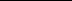 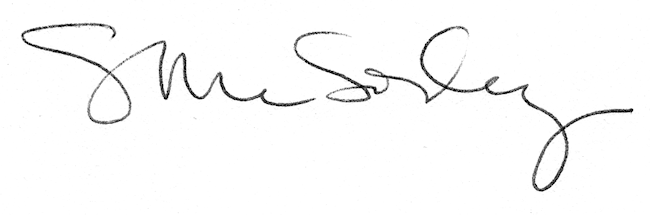 